2021-2022 EĞİTİM – ÖĞRETİM YILI ............ OKULU 6. SINIFLAR  FEN BİLİMLERİ DERSİ GÜNLÜK DERS PLÂNII.BÖLÜMII.BÖLÜMIII.BÖLÜMIV.BÖLÜMV.BÖLÜMUygundur                                                                   						      .......................                Fen Bilimleri Öğretmeni   							 Okul Müdürü   Diğer haftaların günlük planları için www.fenusbilim.com Dersin Adı:Fen Bilimleri08-14 Kasım  2021Sınıf:6.Sınıf6.SınıfÜnite No-Adı:2.Ünite:Vücudumuzdaki Sistemler2.Ünite:Vücudumuzdaki SistemlerKonu:Dolaşım SistemiDolaşım SistemiÖnerilen Ders Saati:4 Saat4 SaatÖğrenci Kazanımları/Hedef ve Davranışlar:6.2.3.1. Dolaşım sistemini oluşturan yapı ve organların görevlerini model kullanarak açıklarÜnite Kavramları ve Sembolleri:Dolaşım sistemini oluşturan yapı ve organlar, kalbin yapısı ve görevi, kan damarları, Uygulanacak Yöntem ve Teknikler:Anlatım, Soru Cevap, Rol Yapma, Grup ÇalışmasıKullanılacak Araç – Gereçler:Açıklamalar:a.	Kalbin dört odacığı, kalbi oluşturan yapılar ve isimleri verilmeden belirtilir.b.	Kalbi oluşturan yapıların ve kapakçıkların isimlerine yer verilmez.c.	Kalbin çalışma mekanizmasına değinilmez. Atardamar, toplardamar ve kılcal damarların ayrıntılı yapısına girilmeden görevleri belirtilirYapılacak Etkinlikler:Özet:DOLAŞIM SİSTEMİHücrelerin ihtiyaç duyduğu besin , oksijen , suyu veya hormon gibi sıvıların hücrelere gönderilmesi , hücrelerde oluşan atık maddelerin hücrelerden toplanıp boşaltım yapılarına taşıyan sisteme dolaşım sistemi denir.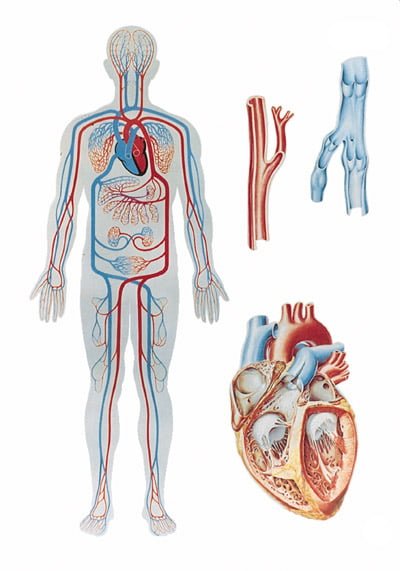 Dolaşım sistemi kalp, kan ve damarlar olmak üzere üç kısımdan oluşurDOLAŞIM SİSTEMİ YAPI VE ORGANLARIKALP Gögüs kafesinin koruduğu , genellikle sol tarafımızda bulunan organımızdır.✓ Kalbimizin büyüklüğü kendi yumruğumuz kadardır.✓ Kalp, kanı tüm vücuda pompalamakla görevlidir.✓ Kalp, kaslı yapıdadır. Kalbimizde kalp kası vardır.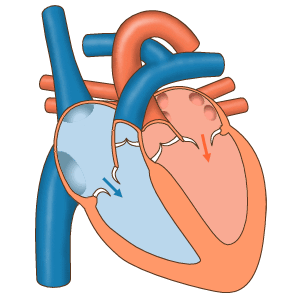 ✓ Kalbin dört odacıklı yapısı vardır. Üstteki odacıklara üst odacık, alttakilere alt odacık denir.✓ Kalbin üst ve alt odacıkları arasında tek yönlü çalışan kapakçıklar vardır. Bu kapakçıklar kanın odacıklar arasında geçişini sağlar.✓ Kalbin sağ tarafında kirli , sol tarafında temiz kan bulunur. ✓ Kan toplardamarlar ile kulakçıklara getirilir.✓ Karıncıklardan kan atardamarlar ile vücuda pompalanır.✓ Kalbimizdeki kaslar birbiri ile zıt çalışır. Alt odacıklardaki kaslar kasıldığında üst odacıklar gevşer, Üst odacıklar kasıldığında alt odacıklar gevşer.DAMARLAR 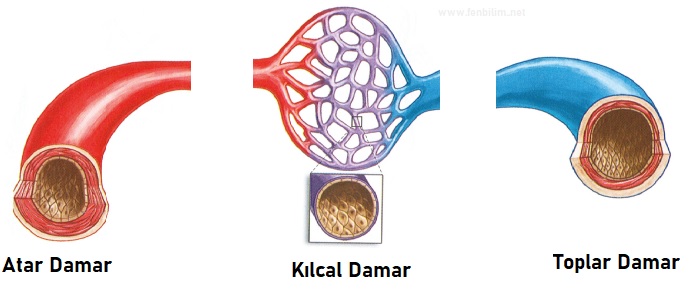 Kanın içerisinde dolaştığı ince kanallara damar denir.Damarlar yapı ve görevlerine göre; atardamar, toplardamar ve kılcal damar olmak üzere üçe ayrılır.Atardamarlar✓ Kanı, kalpten diğer organlara taşıyan, kalpten uzaklaştıran damarlardır.✓ Kan basıncının en yüksek olduğu damarlardır. Bu nedenle kalınlığı diğer damarlara göre fazladır.✓ Akciğer atardamarı hariç diğer atardamarlar oksijence zengin (temiz) kan taşırlar.✓ Kan basıncı ve kanın akış hızı diğer damarlara göre fazladır.✓ En büyük atardamar Aort'turToplardamarlar✓ Vücuttan toplanan kanı kalbe taşıyan damarlardır.✓ Akciğer toplardamarı hariç diğer toplardamarlar  kirli (oksijence fakir) kan taşır.✓ Kan akış hızı, atardamardan yavaş kılcal damarlardan hızlıdır.✓ Kan basıncı en düşük damardır.Kilcal damarlar✓ Atardamarın ve toplardamarların vücudun her yerine ulaşabilmesi için damarlardan ayrılan ince kollara denir.✓ Hücrelere madde alışverişini sağlar✓ Kan basıncı toplardamardan fazla , atardamardan azdır✓ Kan akış hızı en yavaş olan kılcal damarlardırDamarlardaki Kan BasıncıAtardamar > Kılcal damar > ToplardamarDamarlardaki Kanın Akış HızıAtardamar > Toplardamar > Kılcal damarÖlçme ve Değerlendirme:*Boşluk dolduralım*Eşleştirelim Ölçme ve değerlendirme için projeler, kavram haritaları, tanılayıcı dallanmış ağaç, yapılandırılmış grid, altı şapka tekniği, bulmaca, çoktan seçmeli, açık uçlu, doğru-yanlış, eşleştirme, boşluk doldurma, iki aşamalı test gibi farklı soru ve tekniklerden uygun olanı uygun yerlerde kullanılacaktır.Dersin Diğer Derslerle İlişkisi:Planın Uygulanmasıyla İlgili Diğer Açıklamalar: